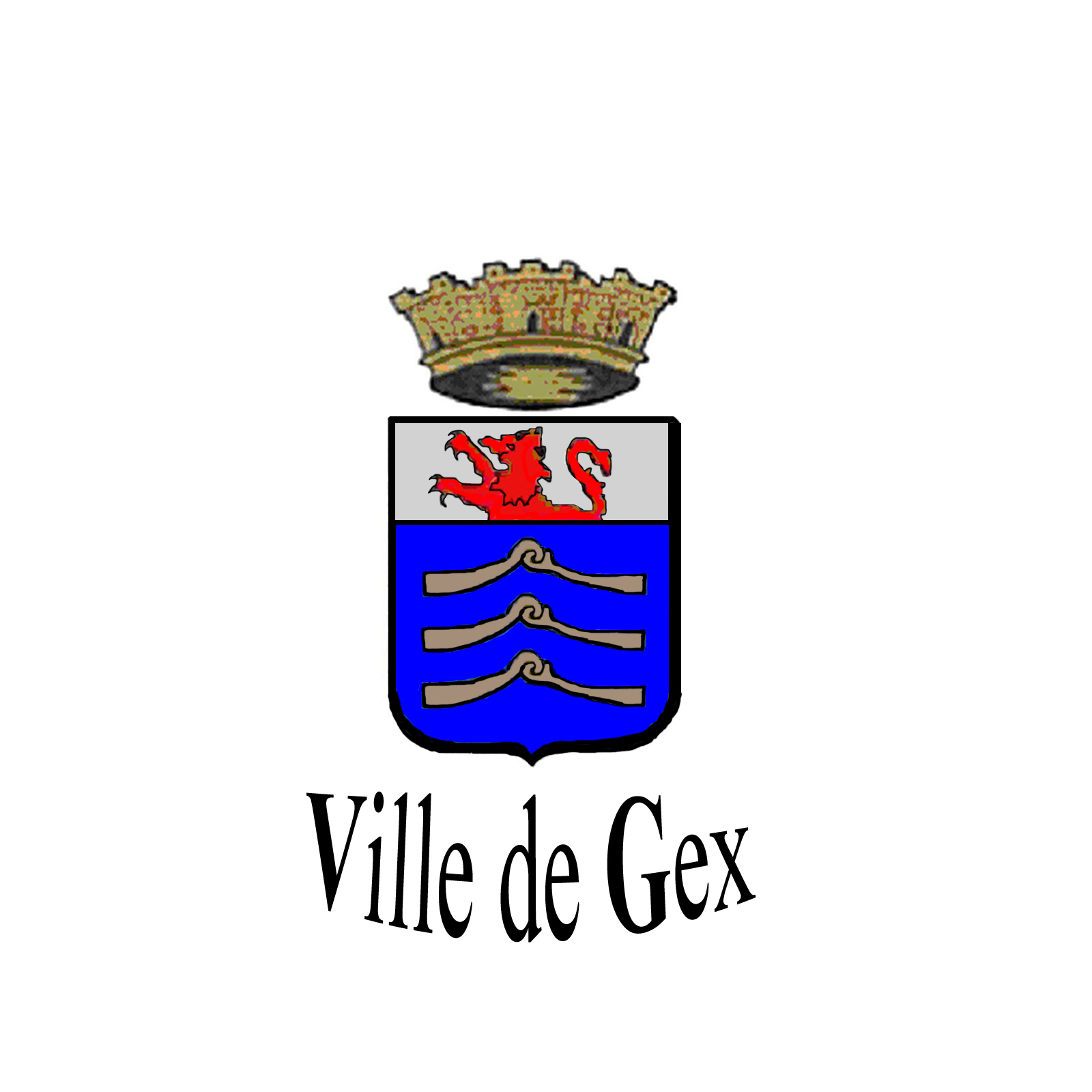 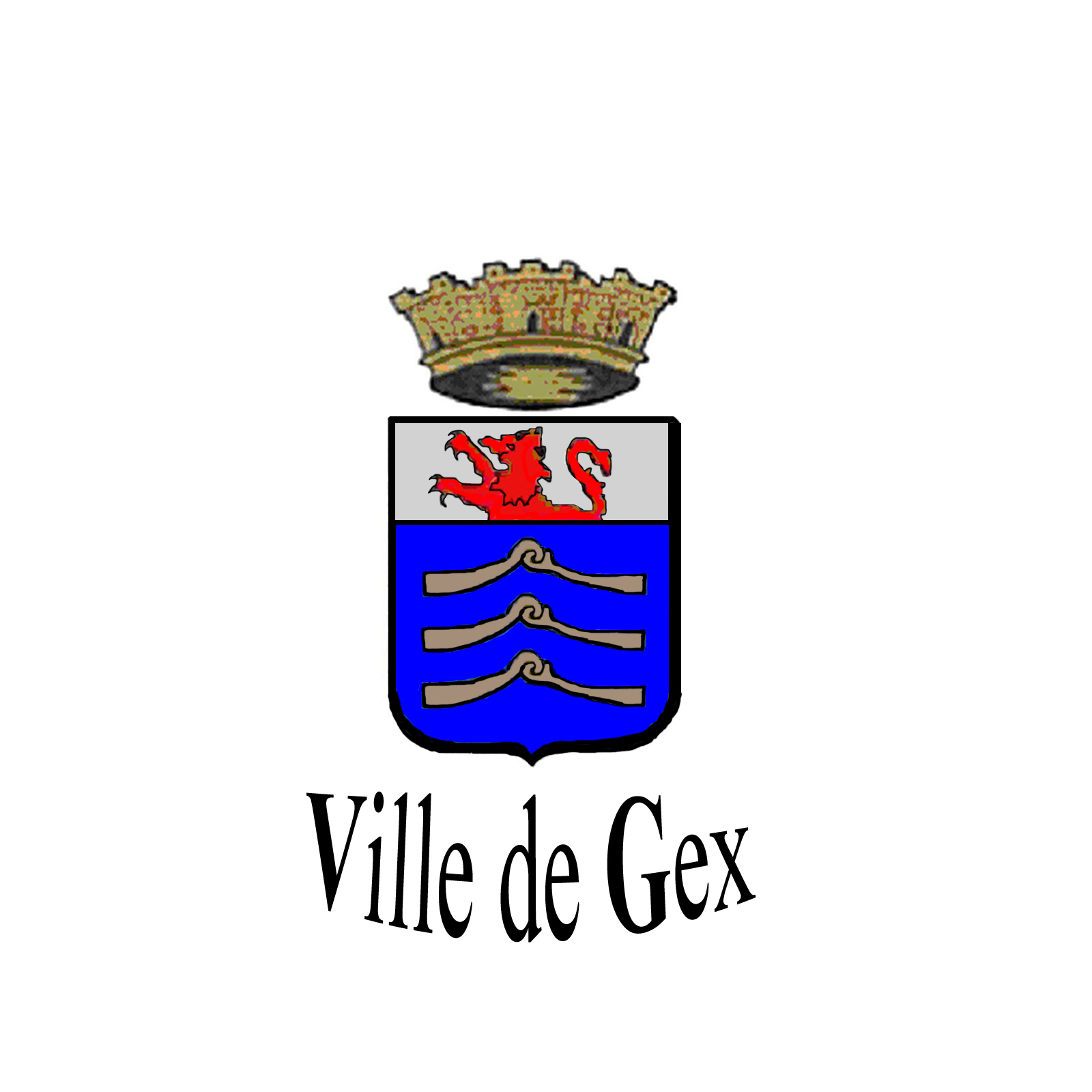 SERVICE ÉDUCATION ET SPORTSNom et prénom de l'enfant : …………………...............................Date et lieu de naissance : né(e) le       /       /             à                                      □ F   □ MPersonnes autorisées à venir chercher l'enfant :Personnes à prévenir en cas d'urgence :Autres enfants scolarisés:                                Pièces à joindre pour l'inscription en mairie Un justificatif de domicile de moins de 3 mois (copie)(En cas de domicile différent des parents, présenter le jugement d'un tribunal fixant la résidence de l'enfant) Une copie du livret de famille.Pour l'inscription à l'école, prévoir : Le carnet de santé. En cas de déménagement, un certificat de radiation de l'école précédente. Le formulaire d'inscription validé par la commune. Le jugement d'un tribunal fixant la résidence de l'enfant. Une copie du livret de famille.J'atteste sur l'honneur l'exactitude de ces renseignements.Fait à Gex, le                                          Signature des 2 responsables légaux : NOM et PrénomEn qualité de père, mère…Tél fixeTél portableNOM et PrénomEn qualité de père, mère…Tél fixeTél portableNOM et PrénomEcole…Classe